                      Муниципальное общеобразовательное учреждение «Средняя общеобразовательная школа №32 имени 177 истребительного авиационного московского полка»Г.о. Подольск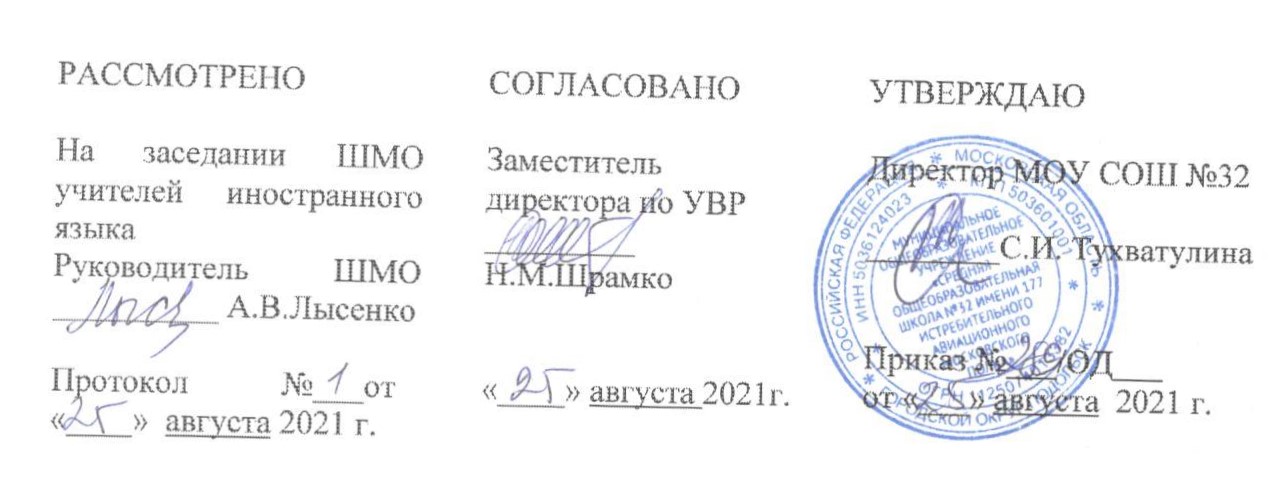 Рабочая программапо английскому языку для 9а, 9б, 9в, 9г, 9д, 9е, 9ж классовУчебных недель: 34Количество часов в неделю: 3Количество часов в год: 102Составители:учителя английского языкаГолубцова Татьяна Васильевна,Коваленко Мария Викторовна,Колесникова Оксана Игоревна,Лысенко Алла Викторовна,Обрубова Светлана Александровна,Петрушкан Надежда Евгеньевна,Тарасьянц Олеся Игоревна,Шевченко Наталья Ивановна2021-2022 учебный годСодержание1.Основные цели и задачи изучения английского языка  в 9 классе ……… 32.Планируемые результаты освоения учебного предмета …………………. 43.Содержание учебного предмета ……………………………………….……164.Тематическое планирование ………………………………………………...175.Календарно-тематическое планирование …………………………………. 186.Методическое и материально-техническое обеспечение ……………….....24       Данная программа по английскому языку разработана в соответствии с ООП ООО МОУ СОШ№32, на основе авторской программы по предмету «английский язык» УМК «Английский в фокусе»/ В.Г. Апальков, Н.И. Быкова, М.Д. Поспелова – М.: Просвещение, 2018 г.В 9 классе на изучение английского языка отводится 102 часа в год из расчёта 3 часа в неделю.                                              Цели курса        Изучение иностранного языка в основной школе направлено на достижение следующих целей:-развитие иноязычной коммуникативной компетенции в совокупности ее составляющих, а именно:-речевая	компетенция — развитие	коммуникативных умений в четырех основных видах речевой деятельности (говорении, аудировании, чтении, письме);-языковая компетенция — овладение новыми языковыми средствами (фонетическими, орфографическими, лексическими, грамматическими) в соответствии c темами и ситуациями общения, отобранными для основной школы; освоение знаний о языковых явлениях изучаемого языка, разных способах выражения мысли в родном и иностранном языках;-социокультурная/межкультурная компетенция—приобщение к культуре, традициям, реалиям стран/страны изучаемого языка в рамках тем, сфер и ситуаций общения, отвечающих опыту, интересам, психологическим особенностям учащихся основной школы; формирование умения представлять свою страну, ее культуру в условиях межкультурного общения;-компенсаторная компетенция — развитие умений выходить из положения в условиях дефицита языковых средств при получении и передаче информации;-учебно-познавательная	компетенция — дальнейшее развитие общих и специальных учебных умений, универсальных способов деятельности; ознакомление с доступными учащимся способами и приемами самостоятельного изучения языков и культур, в том числе с использованием новых информационных технологий;-развитие личности учащихся посредством реализации воспитательного потенциала иностранного языка:-формирование у учащихся потребности изучения иностранных языков и овладения ими как средством общения, познания, самореализации и социальной адаптации в поликультурном полиэтническом мире в условиях глобализации на основе осознания важности изучения иностранного языка и родного языка как средства общения и познания в современном мире;-формирование общекультурной и этнической идентичности как составляющих гражданской идентичности личности; воспитание качеств гражданина, патриота; развитие национального самосознания, стремления к взаимопониманию между людьми разных сообществ, толерантного отношения к проявлениям иной культуры; лучшее осознание своей собственной культуры;-развитие стремления к овладению основами мировой культуры средствами иностранного языка;-осознание необходимости вести здоровый образ жизни путем информирования об общественно признанных формах поддержания здоровья и обсуждения необходимости отказа от вредных привычек.      Планируемые результаты освоения учебного предмета в 9 классе        Данная программа обеспечивает формирование личностных, метапредметных и предметных результатов. Личностные:воспитание российской гражданской идентичности: патриотизма, любви и уважения к Отечеству, чувства гордости за свою Родину, прошлое и настоящее многонационального народа России; осознание своей этнической принадлежности, знание истории, языка, культуры своего народа, своего края, основ культурного наследия народов России и человечества; усвоение гуманистических, демократических и традиционных ценностей многонационального российского общества; воспитание чувства долга перед Родиной;формирование ответственного отношения к учению, готовности и способности обучающихся к саморазвитию и самообразованию на основе мотивации к обучению и познанию, осознанному выбору и построению дальнейшей индивидуальной траектории образования на базе ориентировки в мире профессий и профессиональных предпочтений, с учётом устойчивых познавательных интересов; формирование целостного мировоззрения, соответствующего современному уровню развития науки и общественной практики, учитывающего социальное, культурное, языковое, духовное многообразие современного мира;формирование осознанного, уважительного и доброжелательного отношения к другому человеку, его мнению, мировоззрению, культуре, языку, вере, гражданской позиции; к истории, культуре, религии, традициям, языкам, ценностям народов России и народов мира; готовности и способности вести диалог с другими людьми и достигать в нём взаимопонимания; освоение социальных норм, правил поведения, ролей и форм социальной жизни в группах и сообществах, включая взрослые и социальные сообщества; участие в школьном самоуправлении и общественной жизни в пределах возрастных компетенций с учётом региональных, этнокультурных, социальных и экономических особенностей; развитие морального сознания и компетентности в решении моральных проблем на основе личностного выбора, формирование нравственных чувств и нравственного поведения, осознанного и ответственного отношения к собственным поступкам; формирование коммуникативной компетентности в общении и  сотрудничестве со сверстниками, старшими и младшими в процессе образовательной, общественно полезной, учебно-исследовательской, творческой и других видах деятельности;формирование ценности здорового и безопасного образа жизни; усвоение правил индивидуального и коллективного безопасного поведения в чрезвычайных ситуациях, угрожающих жизни и здоровью людей, правил поведения в транспорте и правил поведения на дорогах;формирование основ экологической культуры на основе признания ценности жизни во всех её проявлениях и необходимости ответственного, бережного отношения к окружающей среде;осознание значения семьи в жизни человека и общества, принятие ценности семейной жизни, уважительное и заботливое отношение к членам своей семьи;развитие эстетического сознания через освоение художественного наследия народов России и мира, творческой деятельности эстетического характера;формирование мотивации изучения иностранных языков и стремления к самосовершенствованию в образовательной области «Иностранный язык»;осознание возможностей самореализации средствами иностранного языка;стремление к совершенствованию речевой культуры в целом;формирование коммуникативной компетенции в межкультурной и межэтнической коммуникации;развитие таких качеств, как воля, целеустремлённость, креативность, инициативность, эмпатия, трудолюбие, дисциплинированность;формирование общекультурной и этнической идентичности как составляющих гражданской идентичности личности;стремление к лучшему осознанию культуры своего народа и готовность содействовать ознакомлению с ней представителей других стран; толерантное отношение к проявлениям иной культуры; осознание себя гражданином своей страны и мира;готовность отстаивать национальные и общечеловеческие (гуманистические, демократические) ценности, свою гражданскую позицию;готовность и способность обучающихся к саморазвитию; сформированность мотивации к обучению, познанию, выбору индивидуальной образовательной траектории; ценностно-смысловые установки обучающихся, отражающие их личностные позиции, социальные компетенции; сформированность основ гражданской идентичности.Метапредметные:        В соответствии с ФГОС выделяются три группы универсальных учебных действий: регулятивные, познавательные, коммуникативные.Регулятивные УУДумение самостоятельно определять цели своего обучения, ставить и формулировать для себя новые задачи в учёбе и познавательной деятельности, развивать мотивы и интересы своей познавательной деятельности; умение самостоятельно планировать альтернативные пути достижения целей, в том числе альтернативные,  осознанно выбирать  наиболее эффективные способы решения учебных и познавательных задач;умение соотносить свои действия с планируемыми результатами, осуществлять контроль своей деятельности в процессе достижения результата, определять способы действий в рамках предложенных условий и требований, корректировать свои действия в соответствии с изменяющейся ситуацией; умение оценивать правильность выполнения учебной задачи,  собственные возможности её решения;владение основами самоконтроля, самооценки, принятия решений и осуществления осознанного выбора в учебной и познавательной деятельности; осуществление регулятивных действий самонаблюдения, самоконтроля, самооценки в процессе коммуникативной деятельности на иностранном языке.Познавательные УУДосознанное владение логическими действиями определения понятий, обобщения, установления аналогий и классификации на основе  самостоятельного выбора оснований и критериев, установления родо-видовых связей; умение устанавливать причинно-следственные связи, строить  логическое рассуждение, умозаключение (индуктивное, дедуктивное  и по аналогии) и выводы;умение создавать, применять и преобразовывать знаки и символы, модели и схемы для решения учебных и познавательных задач;развитие исследовательских учебных действий, включая навыки работы с информацией: поиск и выделение нужной информации, обобщение и фиксация информации;развитие смыслового чтения, включая умение выделять тему, прогнозировать содержание текста по заголовку/ключевым словам, выделять основную мысль, главные факты, опуская второстепенные, устанавливать логическую последовательность основных фактов;Коммуникативные УУДумение организовывать учебное сотрудничество и совместную деятельность с учителем и сверстниками;  работать индивидуально и в группе: находить общее решение и разрешать конфликты на основе согласования позиций и учёта интересов;  формулировать, аргументировать и отстаивать своё мнение;умение адекватно и осознанно использовать речевые средства в соответствии с задачей коммуникации: для отображения своих чувств, мыслей и потребностей, планирования и регуляции своей деятельности;  владение устной и письменной речью, монологической контекстной речью; формирование и развитие компетентности в области использования информационно-коммуникационных технологий;развитие умения планировать своё речевое и неречевое поведение;развитие коммуникативной компетенции, включая умение взаимодействовать с окружающими, выполняя разные социальные роли.Предметные: Речевая компетенцияГоворение. Диалогическая речьВыпускник научится: -вести диалог (диалог этикетного характера, диалог-расспрос, диалог-побуждение к действию; комбинированный диалог) в стандартных ситуациях неофициального общения в рамках освоенной тематики, соблюдая нормы речевого этикета, принятые в стране изучаемого языка.Выпускник получит возможность: -вести диалог-обмен мнениями;-брать и давать интервью; -вести диалог-расспрос на основе нелинейного текста (таблицы, диаграммы и т.д.).Говорение. Монологическая речьВыпускник научится:-строить связное монологическое высказывание с опорой на зрительную наглядность и/или вербальные опоры (ключевые слова, план, вопросы) в рамках освоенной тематики;-описывать события с опорой на зрительную наглядность и /или вербальную опору (ключевые слова, план, вопросы);-давать краткую характеристику реальных людей и литературных персонажей;-передавать основное содержание прочитанного текста с опорой или без опоры на текст, ключевые слова/план/вопросы);-описывать картинку/фото с опорой или без опоры на ключевые слова/план/вопросы.Выпускник получит возможность: -делать сообщение на заданную тему на основе прочитанного;-комментировать факты из прочитанного/прослушанного текста, выражать и аргументировать свое отношение к прочитанному/прослушанному;-кратко высказываться без предварительной подготовки на заданную тему в соответствии с предложенной ситуацией общения;-кратко высказываться с опорой на нелинейный текст (таблицы, диаграммы, расписание и т.д.);-кратко излагать результаты выполненной проектной работы.Аудирование.Выпускник научится:- воспринимать на слух и понимать основное содержание несложных аутентичных текстов, содержащих некоторое количество неизученных языковых явлений;-воспринимать на слух и понимать нужную/интересующую/запрашиваемую информацию в аутентичных текстах, содержащих как изученные языковые явления, так  и некоторое количество неизученных языковых явлений.Выпускник получит возможность: -выделять основную тему в воспринимаемом на слух тексте;-использовать контекстуальную или языковую догадку при восприятии на слух текстов, содержащих незнакомые слова.ЧтениеВыпускник научится:-читать и понимать основное содержание несложных аутентичных текстов, содержащих отдельные неизученные языковые явления;-читать и находить в несложных аутентичных текстах, содержащих отдельные неизученные языковые явления, нужную/интересующую/запрашиваемую информацию, представленную в явном и неявном виде;-читать и полностью понимать несложные аутентичные тексты, построенные на изученном языковом материале;-выразительно читать вслух небольшие построенные на изученном языковом материале аутентичные тексты, демонстрируя понимание прочитанного.Выпускник получит возможность: -устанавливать причинно-следственную взаимосвязь фактов и событий, изложенных в несложном аутентичном тексте;-восстанавливать текст из разрозненных абзацев или путем добавления выпущенных фрагментов.Письменная речьВыпускник научится:-заполнять анкеты и формуляры, сообщая о себе основные сведения (имя, фамилия, пол, возраст, гражданство, национальность, адрес и т. д.);-писать короткие поздравления с днем рождения и другими праздниками, с употреблением формул речевого этикета, принятого в стране изучаемого языка, выражать пожелания (объемом 30-40 слов, включая адрес);-писать личное письмо в ответ на письмо-стимул с употреблением формул речевого этикета, принятых в стране изучаемого языка: сообщать краткие сведения о себе и запрашивать аналогичную информацию о друге по переписке; выражать благодарность, извинения, просьбу; давать совет и т. д. (объемом 100-120 слов, включая адрес);-писать небольшие письменные высказывания с опорой на образец/план.Выпускник получит возможность: -делать краткие выписки из текста с целью их использования в собственных устных высказываниях;-писать электронное письмо (e-mail)зарубежному другу в ответ на электронное письмо-стимул;-составлять план/тезисы устного или письменного сообщения;-кратко излагать в письменном виде результаты проектной деятельности;-писать небольшое письменное высказывание с опорой на нелинейный текст (таблицы, диаграммы и т.п.).Языковая компетенцияОрфография и пунктуацияВыпускник научится: -правильно писать изученные слова;-правильно ставить знаки препинания в конце предложения: точку в конце повествовательного предложения, вопросительный знак в конце вопросительного предложения, восклицательный знак в конце восклицательного предложения;-расставлять в личном письме знаки препинания, диктуемые его форматом, в соответствии с нормами, принятыми в стране изучаемого языка.Выпускник получит возможность: -сравнивать и анализировать буквосочетания английского языка и их транскрипцию.Фонетическая сторона речиВыпускник научится: -различать на слух и адекватно, без фонематических ошибок, ведущих к сбою коммуникации, произносить слова изучаемого иностранного языка;-соблюдать правильное ударение в изученных словах;-различать коммуникативные типы предложений по их интонации;-членить предложение на смысловые группы;-адекватно, без ошибок, ведущих к сбою коммуникации, произносить фразы с точки зрения их ритмико-интонационных особенностей (побудительное предложение; общий, специальный, альтернативный и разделительный вопросы), в том числе, соблюдая правило отсутствия фразового ударения на служебных словах.Выпускник получит возможность: -выражать модальные значения, чувства и эмоции с помощью интонации;-различать британские и американские варианты английского языка в прослушанных высказываниях.Лексическая сторона речиВыпускник научится:-узнавать в письменном и звучащем тексте изученные лексические единицы (слова, словосочетания, реплики-клише речевого этикета), в том числе многозначные в пределах тематики основной школы;-употреблять в устной и письменной речи в их основном значении изученные лексические единицы (слова, словосочетания, реплики-клише речевого этикета), в том числе многозначные, в пределах тематики основной школы в соответствии в соответствии с решаемой коммуникативной задачей;-соблюдать существующие в английском языке нормы лексической сочетаемости;-распознавать и образовывать родственные слова с использованием словосложения и конверсии в пределах тематики основной школы в соответствии с решаемой коммуникативной задачей;-распознавать и образовывать родственные слова с использованием аффиксации в пределах тематики основной школы в соответствии с решаемой коммуникативной задачей:-глаголы при помощи аффиксов dis-, mis-, re-, -ize/-ise;-имена существительные при помощи суффиксов –or/-er,-ist, -sion/-tion, -ance/-ence, -ment, -ity, -ness, -ship, -ing;-имена прилагательные при помощи аффиксов inter-; -y, -ly, -ful, -al, -ic, -ian/an, -ing, -ous, -able/ible, -less, -ive;-наречия при помощи суффикса –ly;-имена существительные, имена прилагательные, наречия при помощи отрицательных префиксов un-, im-/in-;-числительные при помощи суффиксов –teen, -ty, -th.Выпускник получит возможность: -распознавать и употреблять в речи в нескольких значениях многозначные слова, изученные в пределах тематики основной школы;-знать различия между явлениями синонимии и антонимии; употреблять в речи изученные синонимы и антонимы адекватно ситуации общения;-распознавать и употреблять в речи наиболее распространенные фразовые глаголы;-распознавать принадлежность слов к частям речи по аффиксам;-распознавать и употреблять в речи различные средства связи в тексте для обеспечения его целостности (firstly, to begin with, however, as for me, finally, at last, etc.);-использовать языковую догадку в процессе чтения и аудирования (догадываться о значении незнакомых слов по контексту, по сходству с русским/родным языком, по словообразовательным элементам.Грамматическая сторона речиВыпускник научится:-оперировать в процессе устного и письменного общения основными синтаксическими конструкциями и морфологическими формулами в соответствии с коммуникативной задачей в коммуникативно-значимом контексте;-распознавать и употреблять в речи различные коммуникативные типы предложений: повествовательные (в утвердительной и отрицательной форме), вопросительные (общий, специальный, альтернативный и разделительный вопросы), побудительные (в утвердительной и отрицательной форме) и восклицательные;-распознавать и употреблять в речи распространенные и нераспространенные простые предложения, в том числе с несколькими обстоятельствами, следующими в определенном порядке;-распознавать и употреблять в речи предложения с начальным It;- распознавать и употреблять в речи предложения с начальным There + to be;-распознавать и употреблять в речи сложносочиненные предложения с сочинительными союзами and, but, or;-распознавать и употреблять в речи сложноподчиненные предложения с союзами и союзными словами because, if, that, who, which, what, where, how, why;-использовать косвенную речь в утвердительных и вопросительных предложениях в настоящем и прошедшем времени;-распознавать и употреблять в речи условные предложения реального характера (Conditional I) и нереального характера (Conditional II);-распознавать и употреблять в речи имена существительные в единственном числе и во множественном числе, образованные по правилу, и исключения;-распознавать и употреблять в речи существительные с определенным/неопределенным/нулевым артиклем;-распознавать и употреблять в речи местоимения: личные (в именительном и объектном падежах, притяжательные (в том числе в абсолютной форме), возвратные, указательные, неопределенные и их производные, относительные, вопросительные;-распознавать и употреблять в речи имена прилагательные в положительной, сравнительной и превосходной степенях, образованные по правилу и исключения;-распознавать и употреблять в речи наречия времени и образа действия и слова, выражающие количество (many/much, few/a few, little/a little); наречия в положительной, сравнительной и превосходной степенях, образованные по правилу и исключения;-распознавать и употреблять в речи количественные и порядковые числительные;-распознавать и употреблять в речи глаголы в наиболее употребительных временных формах действительного залога: Present Simple, Future Simple и Past Simple, Present и Past Continuous, Present Perfect;-распознавать и употреблять в речи различные грамматические средства для выражения будущего времени: Future Simple, to be going to, Present Continuous;-распознавать и употреблять в речи модальные глаголы и их эквиваленты (may, can, could, be able to, must, have to, should);-распознавать и употреблять в речи глаголы в следующих формах страдательного залога: Present Simple Passive, Past Simple Passive;-распознавать и употреблять в речи предлоги места, времени, направления; предлоги, употребляемые при глаголах в страдательном залоге.Выпускник получит возможность: - распознавать сложноподчиненные предложения с придаточными: времени с союзом since; цели с союзом so that; условия с союзом unless; определительными с союзами who, which, that;-распознавать и употреблять в речи сложноподчиненные предложения с союзами whoever, whatever, however, whenever; -распознавать и употреблять в речи предложения с конструкциями as…as; not so …as; either…or; neither…nor; -распознавать и употреблять в речи предложения с конструкцией I wish;-распознавать и употреблять в речи конструкции с глаголами на –ing: to love/hate doing something; Stop talking;-распознавать и употреблять в речи конструкции 	It takes me… to do something; to look/feel/be happy;-распознавать и употреблять в речи определения, выраженные прилагательными, в правильном порядке их следования;-распознавать и употреблять в речи глаголы во временных формах действительного залога Past Perfect, Present Perfect Continuous, Future-in-the-Past;-распознавать и употреблять в речи глаголы в формах страдательного залога Future Simple Passive, Present Perfect Passive;-распознавать и употреблять в речи модальные глаголы need, shall, might, would;-распознавать по формальным признакам и понимать значение неличных форм глагола (инфинитива, герундия, причастия I и II, отглагольного существительного) без различения их функций и употреблять их в речи;-распознавать и употреблять в речи словосочетания причастие I + существительное и причастие II + существительное.Социокультурная компетенцияВыпускник научится:-соблюдать  в устной и письменной речи в ситуациях формального и неформального общения основные нормы речевого этикета, принятые в странах изучаемого языка;-представлять родную страну и культуру на английском языке;-понимать социокультурные реалии при чтении и аудировании в рамках изученного материала.Выпускник получит возможность: -использовать социокультурные реалии при создании устных и письменных высказываний;-находить сходство и различие в традициях родной страны и стран изучаемого языка.Компенсаторная компетенция Выпускник научится:-выходить из положения при дефиците языковых средств различными способами, в том числе используя переспрос.Выпускник получит возможность: -использовать перифраз, синонимические и антонимические средства при говорении;-пользоваться языковой и контекстуальной догадкой при аудировании и чтении.Содержание учебного предмета (102 часа)Раздел (Модуль) 1. Праздники        Праздники и фестивали в разных странах. Предрассудки и суеверия. Времена группы Present. Особые события и торжества. Определительные придаточные предложения. Новый Год в Шотландии. Причастия в английском языке. Фразовый глагол turn. Национальный праздник индейцев Северной Америки. День Памяти в Великобритании. Татьянин День - день студентов в России. Контрольная работа №1 по теме «Праздники».Раздел (Модуль) 2. Образ жизни и среда обитания        Жилище. Образ жизни, работа по дому. Родственные связи, отношения в семье. Неличные формы глагола. Городской и сельский образ жизни. Письмо личного характера. Словообразование. Фразовый глагол make. Резиденция премьер-министра Великобритании. Животные в опасности. Контрольная работа №2 по теме «Образ жизни и среда обитания».Раздел (Модуль) 3. Очевидное и невероятное        Загадочные существа и чудовища. Сны и ночные кошмары. Времена группы Past. Сознание. Оптические иллюзии. Модальные глаголы и их эквиваленты. Правила написания рассказов. Словообразование. Фразовый глагол come. Рассказы о привидениях. Замки с привидениями. Стили в живописи. Контрольная работа №3 по теме «Очевидное и невероятное».Раздел (Модуль) 4. Современные технологии       Роботы. Компьютерные технологии. Способы выражения событий будущего. Ближайшее будущее. Интернет. Использование современных технологий. Эссе «ваше мнение». Словообразование. Фразовый глагол break. Новинки в мире высоких технологий. Проблемы экологии. Электронные отходы. Контрольная работа №4 по теме «Современные технологии».Раздел (Модуль) 5. Литература и искусство         Виды искусства. Музыкальные стили. Вкусы и предпочтения. Степени сравнения прилагательных и наречий. Киноиндустрия. Рецензия на книгу/фильм. Словообразование. Устойчивые выражения с предлогами. Фразовый глагол get. Уильям Шекспир, биография и творчество. Уильям Шекспир, «Венецианский купец». Великие произведения искусства. Третьяковская галерея. Контрольная работа №5 по теме «Литература и искусство».Раздел (Модуль) 6. Город и горожане         Приюты для бездомных животных. Карта города. Дорожное движение и знаки. Страдательный залог. Услуги населению. Возвратные местоимения. Визит в Британский музей. Словообразование. Устойчивые выражения с предлогами. Фразовый глагол check.  Австралия, Сидней. Экологически безопасные виды транспорта. Контрольная работа №6 по теме «Город и горожане».Раздел (Модуль)7.  Личная безопасность         Эмоциональные состояния. Страхи и фобии. Службы экстренной помощи. Условные предложения. Здоровые привычки. Подростки и компьютерные игры. Словообразование. Устойчивые выражения с предлогами.  Фразовый глагол keep. Опасные животные, обитающие в США. Психологическая помощь подросткам в России. Основы личной безопасности и самообороны. Контрольная работа №7 по теме «Личная безопасность».Раздел (Модуль) 8. Преодоление трудностей.         Сила духа, преодоление препятствий. Экстремальные виды спорта. Риски. Прямая и косвенная речь. Правило согласования времен. Перевод в косвенную речь побудительных предложений, общих и специальных вопросов. Экстремальный туризм. Правила выживания. Заявление о приеме на работу. Словообразование. Устойчивые выражения с предлогами. Фразовый глагол carry. Биография известного человека. Экология Антарктиды. Контрольная работа №8 (Итоговая контрольная работа).                                     Тематическое планирование                      Календарно- тематическое планирование                Методическое и материально-техническое обеспечение1. Компьютер2. Колонки3. Интерактивная доска4. Проектор5.Принтер6. Ю.Е. Ваулина, Дж. Дули, О.Е. Подоляко, В. Эванс. Английский язык.   Английский в фокусе (“Spotlight”): аудиокурс для занятий в классе CD MP3 - Москва: Express Publishing, «Просвещение», 2015                                                      Диагностические материалы Контрольная работа №1. Модуль 1Задание 1. Underline the correct item.1.	Kate always makes a wish before she blows out/lets off the candles on her birthday cake.2.	Steven and Laura always exchange/receive gifts with each other on Christmas Eve.3.	Many people in the USA dress up/decorate their Christmas trees with popcorn.4.	The Nice Carnival is a winter event which invites/attracts millions of festival-goers to  France each year.5.	The Tulip Festival takes place every May and is one of Holland's most popular monthly/annual events.Задание 2. Choose the correct answer.Georgia . . . . . . . . . . many fancy dress costumes. Why don't you borrow one from her for tonight's party? A	  is having              B has	         C has had2.  The children . . . . . . . . in the garden all morning; that's why their clothes are dirty.             A  have played                B have been playing             C  play3. The Prague Spring International Music Festival . . . . . . . . .   in the middle of May and lasts for about two weeks.           A	starts	                      B is starting                        C	has started4. Janet . . . . . . . . .    about taking part in the Mardi Gras parade next week.           A think	                  B is thinking                           C thinks5. Has Mark found time to buy a costume for the Halloween party . . . . . . . . . ?            A just	                B now	                             C yetЗадание 3. Listen to some people talking on a radio programme about special occasions and match the speakers (1-5) to the statements (A-E).A	This event lasts for seven days.B	This event signals the end of childhood.C	We look very colourful during this event.D	This event goes back to medieval times.E	We become very wet during this celebration.	Задание 4. Read the text and mark the sentences T (True), F (False) or NS (Not stated).Hanami. A Flowering Celebration!The beginning of spring (March-April) is a very special time in Japan, because this is when Japan's famous cherry trees come into flower. The Japanese celebrate this happy time with festivals and flower-viewing parties.At the end of winter, everyone's excitement starts to grow. The whole country wants to know the exact day when the cherry flowers (Sakura') will appear. Starting in February, weathermen try to guess when this day will be.When the first flowers open on the trees, national joy breaks out! There are rides and games for children in the street, music and dance performances, tea ceremonies, flower displays, and much more. But the most special thing that people do at this time is have 'hanarni' parties. Hanami means flower watching. In hanami parties, families and friends take a picnic and go and sit under a cherry tree to look at and admire the flowers. Hanami parties take place during the daytime and also at night, because when it is dark, lights light up the cherry trees.Hanami is very important to the Japanese. Cherry blossoms appear on trees for only one week before they fall to the ground and die, and for the Japanese this symbolises the short nature of childhood and life. So hanami is a time when Japanese people like to think about how important life is.1. Spring is the Japanese people's favourite time of year.2. It is not easy to know the day the cherry flowers will open.3. Hanami takes place a week after the cherry trees blossom.4. The cherry flowers do not stay on the trees for very long.5. When the cherry flowers appear, people hope for long lives.Задание 5 An international teenage magazine is putting together a series of articles on festivals around the world. Write an article on a popular festival in your country to send in to the magazine. (120-180 words).Контрольная работа №4. Модуль 4Задание 1. Listen to some people talking about mobile phones and match the speakers (1-5) to the statements (A-E).A I only make short phone calls on my mobile.  B I feel that I need my phone too much.C I spend a lot of money on my mobile phone.D I don't like the way people phrase text messages. E Mobile phones are good for reasons of safety.	Задание 2. Match the words with their definitions: chatting, scanner, mouse, spellchecker, software, virus, cursor, printer, e-mail, hardware, keyboard, google, monitor, rebootThe machine that lets you put documents and such on paper.                The tool you use to type words onto the computer.                                The program that checks your spelling.                                        Talking to other users by typing or using headphones.                       The most popular internet search engine.                                        What you use to click things on the screen.                                        What is another word for computer screen.                                        Any physical part of a computer.                                                       The object on your screen that lets you point at things.                       Internet mail.                                                                                A machine that lets you put paper documents onto your computer.       A program that destroys your computer system.                               Any program on the computer.                                                       To shut down and restart a computer system.                               Задание 3. Underline the correct verb form.1. The lecture will have started/starts at 6 pm so we have plenty of time to get there.2. Are you showing/WiII you show me how to get free music downloads from the Internet?3. Peter is really good with computers; I'm sure he is passing/will pass the IT test tomorrow.4. This time next week, we'll have attended/'ll be attending the technology exhibition in London.5. The printer is making funny noises; it is going to break/will break down again.6. By the end of the year, Greg will be working/ will have been working on his new computer gadget for almost seven months.Задание 4. Complete the dialogue:Kate: Just think, this time next week I (lie) _______ on a tropical beach.Leo: While you (relax) _______ on the beach, I (stressed out) _______ over my project. How are you going to enjoy yourself knowing that I (work) _______ so hard?Kate: I (manage) _______ somehow.Leo: You are terrible. Can’t you take me with you?Kate: No. But I (send) _______ you a postcard of a beautiful white sand beach.Leo: Great! That (make) _______ me feel much better!Задание 5. There is an essay writing competition in the local newspaper and you have decided to write an essay presenting the arguments for and against the use of household robots in the future. (120-180 words)   Контрольная работа №8. Итоговая контрольная работаЗадание 1. Listen to some people talking about challenges and match the speakers (1-5) to the statements (A-E).A	The speaker is not sure about trying the same thing again.B	The speaker does not like taking risks.C	The speaker enjoys doing extreme sports.D	The speaker's friends do not share his/her interest in extreme sports. E          The speaker feels he/she can face a challenge successfully.Задание 2. Read the text and match the headings (A-F) to the paragraphs (1-5). There is one heading you do not need to use.A DIFFERENT EXPLANATIONS	D EYEWITNESS REPORTS SIGHTINGSB THE SEARCH CONTINUES	E STRANGE ENVIRONMENTAL DISASTER	F LACK OF EVIDENCEThe Tunguska Explosion1       A little over 100 years ago, on the morning of 30th June 1908, there was a huge explosion in the sky above the Tunguska River in Siberia. It was as if a giant bomb had gone off over the area In fact, the explosion was so powerful that it killed 80 million trees, destroying a natural area of over 13,000 square kilometres in size.2        People who saw the explosion back then all gave similar descriptions of the event: a bright light, as if the sky were on fire, followed by a deafening crashing sound and strong wind. This wind was so strong that it brought down buildings, uprooted trees and knocked people to the ground. Everyone spoke of a giant fireball splitting the sky in two. In fact, the effects of the explosion were so powerful, that they spread as far as Central Asia and Northern Europe.3       There are many ideas about what happened. These ideas range from the unlikely (a UFO exploded) to the unlikely (a black hole passed through the Earth). But there is one idea that many scientists think may be right. This is that a meteorite (which is a rock from outer space) about 35 metres in length and weighing millions of kilos, entered the Earth's atmosphere that day and exploded.4       Still, not all scientists think that this explanation can be correct. They pay attention to the fact that no one has ever found a piece of rock from a meteorite on the ground in Tunguska. They also wonder why trees in the area now grow extremely quickly. Not only this, but whatever it was that exploded over Tunguska left no mark behind.5       In truth, Tunguska remains as much a mystery today as it was 100 years ago. Nevertheless, scientists intend to carry on examining the Tunguska forest and the surrounding area in the hope that one day they will discover the answer to this fascinating mystery.Задание 3. Choose the correct answer:1.That’s the school ...... parade float won first prize last year.A which B that C whose2 Make sure you include ...... in your daily diet.A too protein  B protein enough  C enough protein3 If you’re looking for a dog, why don't you get one from the animal ......?A hall B shelter C station4 Sue asked the police officer where ...... her stolen car.A they had found B did they find C had they found5 We want to have a beach party so we can say a(n) ...... goodbye to summer, before we start school.A end B final C finally6 Tom is really afraid of dogs, and every time he sees one he just ...... .A freezes B embarrasses C teases7 Don't forget to call Mr Smithers when you ...... to the office.A get B will get C are getting8 With four little children running around, it’s not always easy for Sarah to ...... the house tidy.A keep B make C do9 After Barney ...... his chores, he had some rest.A had been doing B was doing C had done10 Jane ...... five of her paintings so far, but she hopes she’ll sell more.A is only selling B has only sold C only sells11 Wasn’t it very kind of Nick ...... us move the furniture?A to help B help C helping12 If only I ...... so much homework to do! I’d love to go out with my friends.A wouldn’t have B hadn’t had C didn’t have13 I can’t come to the cinema tonight; I ...... to a fancy dress party with my brother later.A have gone B am going C go14 You’ve managed to make your little sister cry! Are you happy with ...... now?A herself B yourself C yourselves15 Since there is ...... gravity in space, astronauts have to strap everything down so it doesn’t float away.A vacuum B airless C zero16 They managed to catch a ...... of the dolphin before it disappeared back into the water.A glimpse B sighting C lookЗадание 4. You have received a letter from your English-speaking pen-friend Robert who writes:….. I really loved the concert! What kind of music do you enjoy? Have you ever been to a concert? What artist would you like to see perform live?Write back soon,RobertWrite him a letter and answer his 3 questions. Write 80-100 words.№ п/пНазвание темыКоличество часов на изучение1Раздел (Модуль)1. Праздники132Раздел (Модуль)2. Образ жизни и среда обитания123Раздел (Модуль)3. Очевидное и невероятное124Раздел (Модуль)4. Современные технологии125Раздел (Модуль)5. Литература и искусство136Раздел (Модуль) 6. Город и горожане137Раздел (Модуль) 7.  Личная безопасность138Раздел (Модуль) 8. Преодоление трудностей.14Итого:102№ урокаТемаДатаДата№ урокаТемаПланФактРаздел (Модуль) 1. Праздники.Раздел (Модуль) 1. Праздники.Раздел (Модуль) 1. Праздники.Раздел (Модуль) 1. Праздники.Раздел (Модуль) 1. Праздники.1  ИОТ- 016-2021. Вводный урок. Устная речь.2Праздники и фестивали в разных странах. Чтение  текста с полным извлечением информации. Устная речь на основе прочитанного.3Предрассудки и суеверия. Аудирование. Диалог-обмен мнениями.4 Времена группы Present. Выполнение тренировочных упражнений. Речевая практика.5Праздники и торжества. Ознакомительное и изучающее чтение. Определительные придаточные предложения. Монолог-описание.6Новый Год в Шотландии. Чтение текста с полным извлечением информации. Беседа на основе прочитанного.7Причастия I, II в английском языке. Фразовый глагол turn. Выполнение тренировочных упражнений. Речевая практика.8Национальный праздник индейцев Северной Америки. Поисковое и изучающее чтение.  Письменное сообщение по теме.9 День Памяти в Великобритании. Чтение текста. Устное высказывание на основе прочитанного.10Татьянин День- день студентов в России. Изучающее чтение и обсуждение прочитанного текста. 11Урок обобщающего повторения. Подготовка к контрольной работе. Выполнение лексических и грамматических упражнений.12Контрольная работа №1 по теме «Праздники». 13Анализ результатов контрольной работы. Работа над ошибками. Выполнение заданий в формате ОГЭ.                                        Раздел (Модуль) 2. Образ жизни и среда обитания.                                       Раздел (Модуль) 2. Образ жизни и среда обитания.                                       Раздел (Модуль) 2. Образ жизни и среда обитания.                                       Раздел (Модуль) 2. Образ жизни и среда обитания.                                       Раздел (Модуль) 2. Образ жизни и среда обитания.14Жилище. Образ жизни, работа по дому. Поисковое и изучающее чтение. Диалог-расспрос на основе прочитанного.15Родственные связи, отношения в семье. Аудирование. Диалогическая речь.16Неличные формы глагола. Выполнение грамматических упражнений. Речевая практика.17Городской и сельский образ жизни. Изучающее чтение. Составление диалогов этикетного характера.18Письмо личного характера. Написание личного письма с опорой на образец.19Словообразование. Фразовый глагол make. Выполнение тренировочных упражнений. Речевая практика.20Резиденция премьер-министра Великобритании. Поисковое и изучающее чтение. Устная речь. Написание заметки в газету/журнал.21Урок обобщающего повторения. Подготовка к контрольной работе. Выполнение лексических и грамматических упражнений.22Контрольная работа №2 по теме «Образ жизни и среда обитания».23Анализ результатов контрольной работы. Работа над ошибками.24 Животные в опасности. Работа со статьей экологического содержания. Обсуждение прочитанного.25Повторение изученного материала. Выполнение заданий в формате ОГЭ.                                             Раздел (Модуль) 3. Очевидное и невероятное.                                            Раздел (Модуль) 3. Очевидное и невероятное.                                            Раздел (Модуль) 3. Очевидное и невероятное.                                            Раздел (Модуль) 3. Очевидное и невероятное.26 Загадочные существа и чудовища. Поисковое и изучающее чтение. Устное высказывание по содержанию прочитанного.27Сны и ночные кошмары. Аудирование текста. Комбинированный диалог по заданной ситуации.28Времена группы Past. Выполнение грамматических  упражнений. Речевая практика.29Сознание. Оптические иллюзии. Аудирование текста с извлечением основной информации. Устное высказывание на основе прочитанного.30Модальные глаголы и их эквиваленты. Тренировочные  упражнения на выбор модальных глаголов. Правила написания рассказов. Письменное высказывание сюжетного характера. 31Словообразование. Фразовый глагол come. Выполнение тренировочных упражнений. Речевая практика.32 Замки с привидениями. Поисковое и изучающее чтение. Устное сообщение по теме. 33Стили в живописи. Поисковое и изучающее чтение. Монологическое высказывание на основе прочитанного. 34Урок обобщающего повторения. Подготовка к контрольной работе. Выполнение лексических и грамматических упражнений.35Контрольная работа №3 по теме «Очевидное и невероятное».36Анализ результатов контрольной работы. Работа над ошибками. 37Повторение изученного материала. Выполнение заданий в формате ОГЭ.                                       Раздел (Модуль) 4. Современные технологии.                                      Раздел (Модуль) 4. Современные технологии.                                      Раздел (Модуль) 4. Современные технологии.                                      Раздел (Модуль) 4. Современные технологии.                                      Раздел (Модуль) 4. Современные технологии.38Роботы и робототехника. Изучающее чтение. Краткое письменное изложение содержания текста.39Компьютерные технологии. Аудирование и чтение   диалога.  Составление собственного диалога по образцу.40Способы выражения событий будущего.  Выполнение тренировочных упражнений.  Монологическое высказывание с использованием грамматического материала.41 Интернет. Аудирование текста с извлечением основной информации. Микродиалоги с тематической лексикой.42Подростки и  высокие технологии. Эссе «ваше мнение». Правила написания эссе. Письменное высказывание с изложением разных позиций.43Словообразование. Фразовый глагол break. Выполнение тренировочных упражнений. Речевая практика.44Урок обобщающего повторения. Подготовка к контрольной работе. Выполнение лексических и грамматических упражнений.45Контрольная работа №4 по теме «Современные технологии».46Анализ результатов контрольной работы. Работа над ошибками.47Новинки в мире высоких технологий. Поисковое и изучающее чтение. Письменное высказывание по теме.48 Проблемы экологии. Электронные отходы. Изучающее чтение. Устное сообщение с опорой на диаграмму.49Повторение изученного материала. Выполнение заданий в формате ОГЭ. Раздел (Модуль) 5. Литература и искусство.Раздел (Модуль) 5. Литература и искусство.Раздел (Модуль) 5. Литература и искусство.Раздел (Модуль) 5. Литература и искусство.Раздел (Модуль) 5. Литература и искусство.50Виды искусства. Чтение текста с пониманием основного содержания. Устное высказывание по прочитанному.51Музыкальные стили. Вкусы и предпочтения. Аудирование. Комбинированный диалог на основе прочитанного. 52Степени сравнения прилагательных и наречий. Выполнение грамматических упражнений. Речевая практика. Викторина о классической музыке.53Киноиндустрия. Аудирование текста с извлечением основной информации. Устное высказывание по теме.54Отзыв о книге/фильме.  Поисковое и изучающее чтение. Диалог-обмен мнениями. Отзыв о прочитанной книге.55Словообразование. Устойчивые выражения с предлогами. Фразовый глагол get. Выполнение тренировочных упражнений. Речевая практика.56Уильям Шекспир. Чтение текста с пониманием основного содержания. Письменное высказывание на основе прочитанного.57У. Шекспир, «Венецианский купец». Чтение отрывка с пониманием деталей прочитанного. Краткий письменный пересказ текста.58Великие произведения искусства. Третьяковская галерея.  Изучающее чтение. Обсуждение прочитанного. Сочинение-описание картины.59Урок обобщающего повторения. Выполнение лексических и грамматических упражнений. Подготовка к контрольной работе.60Контрольная работа №5 по теме «Литература и искусство».61Анализ результатов контрольной работы. Работа над ошибками.62Повторение изученного материала. Выполнение заданий в формате ОГЭ.Раздел (Модуль) 6. Город и горожане.Раздел (Модуль) 6. Город и горожане.Раздел (Модуль) 6. Город и горожане.Раздел (Модуль) 6. Город и горожане.Раздел (Модуль) 6. Город и горожане.63Приюты для бездомных животных. Изучающее чтение. Обсуждение прочитанного. Письмо другу о волонтерской работе.64Карта города. Дорожное движение и знаки. Аудирование диалога-расспроса. Составление комбинированного диалога по теме.65Страдательный залог. Составление и заполнение таблицы. Выполнение грамматических упражнений. Речевая практика.66 Услуги населению. Изучающее чтение- микродиалоги по теме. Устная речь с использованием новой лексики. 67Возвратные местоимения. Выполнение грамматических упражнений. Визит в Британский музей. Изучающее чтение. Беседа по вопросам.68Словообразование. Устойчивые выражения с предлогами. Фразовый глагол check. Выполнение тренировочных упражнений. Речевая практика.69Австралия, Сидней. Ознакомительное и изучающее чтение. Монологическое высказывание на основе прочитанного.70 Экологически безопасные виды транспорта. Поисковое и изучающее чтение. Обсуждение прочитанного. 71Московский Кремль. Изучающее чтение. Ответы на вопросы по прочитанному тексту.72Урок обобщающего повторения. Выполнение лексических и грамматических упражнений. Подготовка к контрольной работе.73Контрольная работа №6 по теме «Город и горожане».74Анализ результатов контрольной работы. Работа над ошибками.75Повторение изученного материала. Выполнение заданий в формате ОГЭ.Раздел (Модуль) 7.  Личная безопасность.Раздел (Модуль) 7.  Личная безопасность.Раздел (Модуль) 7.  Личная безопасность.Раздел (Модуль) 7.  Личная безопасность.Раздел (Модуль) 7.  Личная безопасность.76Страхи и фобии.  Поисковое и изучающее чтение.  Краткий пересказ текста с опорой на план.77Службы экстренной помощи. Ознакомительное и поисковое чтение.  Устное высказывание на основе прочитанного.78Условные предложения (типы 0, 1). Выполнение грамматических упражнений. Диалог-расспрос с использованием изученного грамматического материала.79Условные предложения (типы 2, 3). Конструкция I wish. Выполнение грамматических упражнений. Речевая практика.80Здоровые привычки. Изучающее чтение. Комбинированный диалог по заданной ситуации.81Подростки и компьютерные игры. Поисковое и изучающее чтение. Обсуждение структуры и порядка написания сочинения -рассуждения.82Словообразование. Устойчивые выражения с предлогами. Фразовый глагол keep. Выполнение тренировочных упражнений. Речевая практика.83Опасные животные, обитающие в США.  Поисковое и изучающее чтение. Устное высказывание на основе прочитанного.84Психологическая помощь подросткам в России. Изучающее чтение. Обсуждение прочитанного.85 Основы личной безопасности и самообороны. Поисковое и изучающее чтение. Выписки из текста. Подготовка к контрольной работе.86Контрольная работа №7 по теме «Личная безопасность».87Анализ результатов контрольной работы. Работа над ошибками. 88Повторение изученного материала. Выполнение заданий в формате ОГЭ.Раздел (Модуль) 8. Преодоление трудностей.Раздел (Модуль) 8. Преодоление трудностей.Раздел (Модуль) 8. Преодоление трудностей.Раздел (Модуль) 8. Преодоление трудностей.Раздел (Модуль) 8. Преодоление трудностей.89Никогда не сдавайся! Поисковое и изучающее чтение. Письменное высказывание на основе прочитанного.90 Экстремальные виды спорта. Поисковое и изучающее чтение. Диалог-расспрос по заданной ситуации. 91Прямая и косвенная речь. Правило согласования времен.  Выполнение грамматических упражнений. Речевая практика.92Перевод в косвенную речь общих и специальных вопросов. Выполнение тренировочных упражнений. Письмо другу с использованием косвенной речи.93 Экстремальный туризм. Правила выживания. Поисковое и изучающее чтение. Сообщение на основе прочитанного.94Заявление о приеме на работу. Ознакомительное, поисковое и изучающее чтение. Заполнение анкеты для приема на работу.95Словообразование. Устойчивые выражения с предлогами. Выполнение тренировочных упражнений. Изложение содержания диалога в косвенной речи.96Фразовый глагол carry. Выполнение тренировочных упражнений. Речевая практика.97История преодоления. Хелен Келлер. Поисковое и изучающее чтение. Письменное краткое изложение содержания текста.98Повторение изученного материала. Выполнение лексико-грамматических упражнений.  Подготовка к  итоговой контрольной работе 99Контрольная работа №8 (Итоговая контрольная работа).100Анализ результатов итоговой контрольной работы. Работа над ошибками. 101Экология Антарктиды. Поисковое и изучающее чтение. Диалог на основе прочитанного.102Урок обобщающего повторения. Выполнение заданий в формате ОГЭ.NAME: 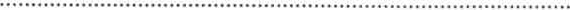 CLASS: 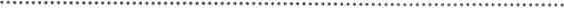 Speaker 1Speaker 2Speaker 3Speaker 4Speaker 512345NAME: CLASS: Speaker 1Speaker 2Speaker 3Speaker 4Speaker 5NAME: CLASS: Speaker 1Speaker 2Speaker 3Speaker 4Speaker 512345